Arbejdsdag d. 5. marts 2022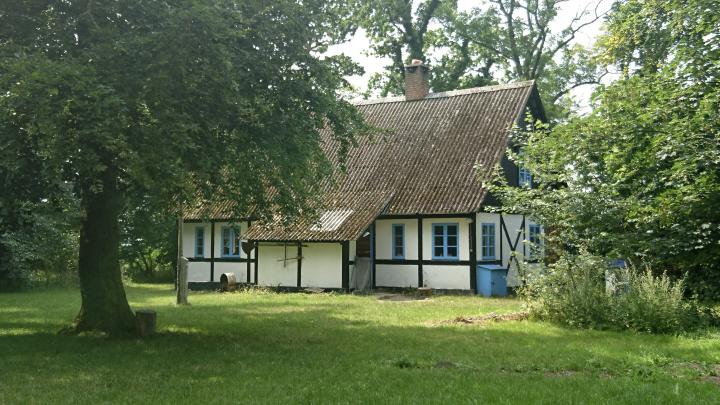 OprydningVi starter kl. 9.00 med en kop kaffe og brød og slutter senest kl. 15.00 der vil blive serveret frokost i løbet af dagen. Børn og søskende er, som altid, velkomne med deres forældre også selvom man kun har et par timer, så kom og vær med til at få gjort pænt i og omkring spejderhytten.Vi skal have lavet følgende i og omkring spejderhytten:- Oprydning udenfor omkring spejderhytten- Oprydning og rengøring i spejderhyttenTilmelding i hytten, eller til formand Michael Stang på 20327556   Hilsen Bestyrelsen for Storstrøm Spejderne 